Chapitre 5 : Calcul commerciaux et financiersActivité 1 : Investir pour l’avenirSituation : Milo est courtier en assurance et reçoit tous les jours des clients qui souhaitent investir dans des assurances vie dont les informations sont en annexe.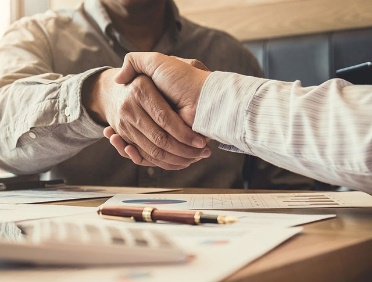 On considère que tous les placements sont à taux constant.Il doit confirmer pour chaque client la faisabilité du placement.Problématique : Est-ce que tous ses clients auront le montant souhaité à la fin de leur placement ? Si non, combien de clients peut-il satisfaire ?Reformuler la problématique.…………………………………………………………………………………………………………………………………………………………………………………………………………………………………….Donner le capital investi et le taux du placement pour le premier client.…………………………………………………………………………………………………………………………………………………………………………………………………………………………………….Compléter le tableau suivant pour déterminer les valeurs acquises par le capital placé les 3 premières années.La valeur acquise d’un placement peut se calculer grâce à la formule Calculer la valeur acquise au bout de 25 ans pour le premier client.Proposer une méthode permettant d’automatiser les calculs.……………………………………………………………………………………………………………………………………………………………………………………………………………………………………………………………………………………………………………………………………………………………………………………………………………………………………………………………………………………………………………………………………………………………………………………………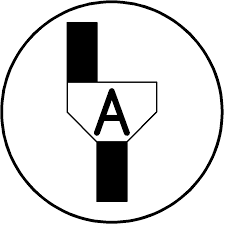 Ouvrir Capytale via les applications de l’ENT et entrer le code : d88e-1555073Compléter le tableau suivant :Répondre à la problématique.……………………………………………………………………………………………………………………………………………………………………………………………………………………………………………………………………………………………………………………………………………………………………………………………………………………………………………………………………………………………………………………………………………………………………………………………A retenirAnnexe : Informations clientsPour aller plus loin :Compléter le logigramme du programme que vous venez d’utiliser.Ouvrir Capytale via les applications de l’ENT et entrer le code : 7d44-1556639AnnéesCapital placé (en €)Intérêts (€)Valeur acquises (en €)123ClientValeur acquise (en euros)Client Valeur acquise (en euros)172839410511612ClientCapital investi, (en euro)Taux,  (en %)Durée du placement, (en année)Capital souhaité (en euro)115 00032530 00021 0001,562 00035002,515750430 0002835 000523 426,2511028 50061 325,321,9101 55072 5002,2203 90083 653,200,7573 8009100 0001,411115 800106 7000,9097 10011750,501,7038001216 2300,852219 550